Начало заседания в 10.00 Приглашенные на заседание (постоянно):Приглашенные по вопросам:Работники аппарата Законодательного Собрания области:Заместители начальников управлений:Гужавин С.В.Кассина О.М.Финченко Л.П.Главные консультанты:Жаровских Е.А.Иззатова Ш.А.Казка А.А.Кибешева Е.И.Мудролюбова А.В.Острецова Н.Н.Пантюхина Н.В.Пленкина С.Н.Плотникова Г.Н.Сергеева И.Н.Скворцов А.И.Самоделкина Е.В.Эшмакова Л.В.Консультант – Пирогова О.Н.На заседание Законодательного Собрания Кировской области 20.02.2020 аккредитованы журналисты. Список прилагается.Повестка принята в целом без изменений.ПОВЕСТКА1. Ежегодный отчет Губернатора Кировской области о результатах деятельности Правительства Кировской области 2. Обязательный публичный отчет о результатах независимой оценки качества условий оказания услуг организациями в сфере культуры, охраны здоровья, образования, социального обслуживания, которые расположены на территории Кировской области и учредителем которых является Кировская область, за 2019 год и принимаемых мерах по совершенствованию деятельности указанных организаций3. О проекте закона Кировской области № 415-6 «О внесении изменений в Закон Кировской области «О бюджете Кировского областного территориального фонда обязательного медицинского страхования на 2020 год и на плановый период 2021 и 2022 годов» (в 2-х чтениях)4. О проекте закона Кировской области № 407-6 «Об установлении на налоговый период 2020 года на территории Кировской области налоговых ставок для налогоплательщиков, применяющих упрощенную систему налогообложения, осуществляющих деятельность в отраслях экономики, в наибольшей степени пострадавших в условиях ухудшения ситуации в результате распространения новой коронавирусной инфекции» (2-е чтение)5. О проекте закона Кировской области № 410-6 «О предоставлении в 2020 году налоговой льготы по налогу на имущество организаций» (2-е чтение)6. О проекте закона Кировской области № 411-6 «О внесении изменений в Закон Кировской области «О промышленной политике в Кировской области» (2-е чтение)7. О проекте закона Кировской области № 420-6 «О внесении изменений в Закон Кировской области «О почетных званиях Кировской области»  (в 2-х - чтениях)8. О проекте закона Кировской области № 424-6 «О внесении изменений в Закон Кировской области «Об административной ответственности в Кировской области» (в 2-х чтениях)9. О проекте закона Кировской области № 416-6 «О внесении изменений в Закон Кировской области «О разграничении полномочий органов государственной власти Кировской области в сфере содействия занятости населения» (в 2-х чтениях)10. О проекте закона Кировской области№ 419-6 «О внесении изменения в статью 2 Закона Кировской области «Об экологической экспертизе» (в 2-х чтениях)11. О проекте закона Кировской области № 421-6 «О внесении изменений в Закон Кировской области «О пользовании участками недр местного значения на территории Кировской области» (в 2-х чтениях)12. О проекте закона Кировской области № 418-6 «О внесении изменений в Закон Кировской области «О создании и границах судебных участков мировых судей в Кировской области и местах постоянного пребывания мировых судей» (в 2-х чтениях)13. О проекте закона Кировской области № 423-6 «О внесении изменений в статью 8 Закона Кировской области «Об Общественной палате Кировской области» (в 2-х чтениях)14. О проекте закона Кировской области № 417-6 «О внесении изменений в статью 31 Закона Кировской области «О регулировании градостроительной деятельности в Кировской области» (в 2-х чтениях)15. О проекте закона Кировской области № 422-6 «О признании утратившими силу отдельных законов Кировской области» (в 2-х чтениях)16. О проекте закона Кировской области № 414-6 «О внесении изменений в Закон Кировской области «Об Уполномоченном по правам человека в Кировской области» (1-е чтение)17. О проекте закона Кировской области № 396-6 «О внесении изменения в статью 2 Закона Кировской области «О бесплатной юридической помощи в Кировской области» (1-е чтение)18. О проекте федерального закона № 974393-7 «О внесении изменений в Федеральный закон «Об особо охраняемых природных территориях» и отдельные законодательные акты Российской Федерации»  19. О внесении изменений в Регламент Законодательного Собрания Кировской области20. Об утверждении Сергеева Д.В. председателем комитета по социальным вопросам Законодательного Собрания Кировской области 21. О внесении изменений в постановление Законодательного Собрания Кировской области от 06.10.2016 № 1/12 «Об утверждении состава комитетов и комиссии Законодательного Собрания Кировской области шестого созыва»22. О назначении мировых судей (вопрос будет рассматриваться после перерыва)Разное.ПредседательЗаконодательного СобранияКировской области							        В.Г. БакинПротокол вела:Консультант управленияделопроизводства и хозяйственного обеспеченияаппарата Законодательного 
Собрания Кировской области						 О.Н. Пирогова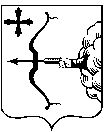 ЗАКОНОДАТЕЛЬНОЕ СОБРАНИЕ КИРОВСКОЙ ОБЛАСТИШЕСТОГО СОЗЫВАПРОТОКОЛ  ЗАСЕДАНИЯЗАКОНОДАТЕЛЬНОЕ СОБРАНИЕ КИРОВСКОЙ ОБЛАСТИШЕСТОГО СОЗЫВАПРОТОКОЛ  ЗАСЕДАНИЯЗАКОНОДАТЕЛЬНОЕ СОБРАНИЕ КИРОВСКОЙ ОБЛАСТИШЕСТОГО СОЗЫВАПРОТОКОЛ  ЗАСЕДАНИЯот 20.02.2020г. Киров          № 38Председательствующий на заседании-Бакин В.Г. – Председатель 
Законодательного Собрания Кировской областиПрисутствовали депутаты:-Александрова Е.В.-Балыбердин Ю.А.-Басюк В.В.-Березин О.Ю.-Большаков И.Н.-Буркова Г.И.-Гозман К.М.-Гончаров Г.А.-Гущин С.С.-Злобин А.С.-Каримуллина А.И.-Киселев С.Н.-Киселев Ф.Н.-Коврижных Н.П.-Коновалов Г.В.-Костин В.А.-Лугинин Г.В.-Маликов А.А.-Малых И.С.-Мамаев С.П.-Медведков В.И.-Мельников А.К.-Метелев В.В.-Мешков Н.А.-Митюков В.В.-Морозова И.Г.-Некрасов М.С.-Нургалеев Р.Р.-Перминова Е.А.-Платунова Т.В.-Сандалов Л.В.-Сергеев Д.В.-Скворцов М.Т.-Суворов И.Н.-Сураев Ф.В.-Сыкчина О.В.-Телицына Н.А.-Терешков Ю.И.-Титов Р.А.-Тюлькин Н.Р.-Уткин А.Н.-Чурин А.М.-Шихова С.Ю.-Шулаев В.Л.-Яговкин В.В.Плитко А.Г.-вице-Губернатор Кировской областиМаковеева Л.А.-министр финансов Кировской областиТимченко В.С.-член Совета Федерации ФС РФРябов А.В.-старший помощник прокурора Кировской области по взаимодействию с представительными (законодательными) и исполнительными органами власти Кировской области, органами местного самоуправленияЛаптев Ю.Н. -председатель Контрольно-счетной палаты Кировской областиБычкова О.В.-руководитель управления Минюста России по Кировской областиСенникова Ю.В.-и.о. руководителя УФНС России по Кировской областиШабардин В.В.-Уполномоченный по правам ребенка в Кировской областиКлевцов О.М.-представитель УМВД России по Кировской областиКопырина М.Н.-член общественной палаты Кировской областиПанов А.Г.-Уполномоченный по правам человека в Кировской областиЕгоров К.И.-председатель Кировского областного судаКислухина И.А.-и.о. министра строительства Кировской областиКряжева Н.М.-министр экономического развития и поддержки предпринимательства Кировской областиРысева О.Н.-министр образования Кировской областиСурженко А.С.-министр имущественных отношений и инвестиционной политики Кировской областиШулятьева О.Ю.-министр социального развития Кировской областиРоссохин М.Л.-руководитель аппарата Самсонов Д.М.-начальник правового управленияКараваев П.А.-начальник информационно-аналитического управленияЩеголева И.Г.-заместитель руководителя аппарата, начальник организационного управления1. СЛУШАЛИ:О проекте закона Кировской области № 384-6 «О наделении органов местного самоуправления муниципальных районов, муниципальных округов и городских округов Кировской области отдельными государственными полномочиями Российской Федерации по подготовке и проведению Всероссийской переписи населения 2020 года» (в 2-х чтениях)О проекте закона Кировской области № 384-6 «О наделении органов местного самоуправления муниципальных районов, муниципальных округов и городских округов Кировской области отдельными государственными полномочиями Российской Федерации по подготовке и проведению Всероссийской переписи населения 2020 года» (в 2-х чтениях)О проекте закона Кировской области № 384-6 «О наделении органов местного самоуправления муниципальных районов, муниципальных округов и городских округов Кировской области отдельными государственными полномочиями Российской Федерации по подготовке и проведению Всероссийской переписи населения 2020 года» (в 2-х чтениях)О проекте закона Кировской области № 384-6 «О наделении органов местного самоуправления муниципальных районов, муниципальных округов и городских округов Кировской области отдельными государственными полномочиями Российской Федерации по подготовке и проведению Всероссийской переписи населения 2020 года» (в 2-х чтениях)О проекте закона Кировской области № 384-6 «О наделении органов местного самоуправления муниципальных районов, муниципальных округов и городских округов Кировской области отдельными государственными полномочиями Российской Федерации по подготовке и проведению Всероссийской переписи населения 2020 года» (в 2-х чтениях)О проекте закона Кировской области № 384-6 «О наделении органов местного самоуправления муниципальных районов, муниципальных округов и городских округов Кировской области отдельными государственными полномочиями Российской Федерации по подготовке и проведению Всероссийской переписи населения 2020 года» (в 2-х чтениях)О проекте закона Кировской области № 384-6 «О наделении органов местного самоуправления муниципальных районов, муниципальных округов и городских округов Кировской области отдельными государственными полномочиями Российской Федерации по подготовке и проведению Всероссийской переписи населения 2020 года» (в 2-х чтениях)ДокладчикКряжева Н.М.Кряжева Н.М.Кряжева Н.М.Кряжева Н.М.Кряжева Н.М.Кряжева Н.М.Выступили:Бакин В.Г., Басюк В.В.Бакин В.Г., Басюк В.В.Бакин В.Г., Басюк В.В.Бакин В.Г., Басюк В.В.Бакин В.Г., Басюк В.В.Бакин В.Г., Басюк В.В.Результаты голосования:Результаты голосования:Результаты голосования:Результаты голосования:Результаты голосования:Результаты голосования:Результаты голосования:1-е чтение«за» – 46«за» – 46«против» – 0«против» – 0«против» – 0«против» – 0«воздержалось» – 02-е чтение«за» – 39«за» – 39«против» – 0«против» – 0«против» – 0«против» – 0«воздержалось» – 0ПОСТАНОВИЛИ:1. Принять проект закона области в первом чтении.2. Принять Закон Кировской области «О наделении органов местного самоуправления муниципальных районов, муниципальных округов и городских округов Кировской области отдельными государственными полномочиями Российской Федерации по подготовке и проведению Всероссийской переписи населения 2020 года»1. Принять проект закона области в первом чтении.2. Принять Закон Кировской области «О наделении органов местного самоуправления муниципальных районов, муниципальных округов и городских округов Кировской области отдельными государственными полномочиями Российской Федерации по подготовке и проведению Всероссийской переписи населения 2020 года»1. Принять проект закона области в первом чтении.2. Принять Закон Кировской области «О наделении органов местного самоуправления муниципальных районов, муниципальных округов и городских округов Кировской области отдельными государственными полномочиями Российской Федерации по подготовке и проведению Всероссийской переписи населения 2020 года»1. Принять проект закона области в первом чтении.2. Принять Закон Кировской области «О наделении органов местного самоуправления муниципальных районов, муниципальных округов и городских округов Кировской области отдельными государственными полномочиями Российской Федерации по подготовке и проведению Всероссийской переписи населения 2020 года»1. Принять проект закона области в первом чтении.2. Принять Закон Кировской области «О наделении органов местного самоуправления муниципальных районов, муниципальных округов и городских округов Кировской области отдельными государственными полномочиями Российской Федерации по подготовке и проведению Всероссийской переписи населения 2020 года»1. Принять проект закона области в первом чтении.2. Принять Закон Кировской области «О наделении органов местного самоуправления муниципальных районов, муниципальных округов и городских округов Кировской области отдельными государственными полномочиями Российской Федерации по подготовке и проведению Всероссийской переписи населения 2020 года»1. Принять проект закона области в первом чтении.2. Принять Закон Кировской области «О наделении органов местного самоуправления муниципальных районов, муниципальных округов и городских округов Кировской области отдельными государственными полномочиями Российской Федерации по подготовке и проведению Всероссийской переписи населения 2020 года»2. СЛУШАЛИ: О проекте закона Кировской области № 381-6 «О внесении изменений в Закон Кировской области «Об областном бюджете на 2020 год и на плановый период 2021 и 2022 годов» (в 2-х чтениях)О проекте закона Кировской области № 381-6 «О внесении изменений в Закон Кировской области «Об областном бюджете на 2020 год и на плановый период 2021 и 2022 годов» (в 2-х чтениях)О проекте закона Кировской области № 381-6 «О внесении изменений в Закон Кировской области «Об областном бюджете на 2020 год и на плановый период 2021 и 2022 годов» (в 2-х чтениях)О проекте закона Кировской области № 381-6 «О внесении изменений в Закон Кировской области «Об областном бюджете на 2020 год и на плановый период 2021 и 2022 годов» (в 2-х чтениях)О проекте закона Кировской области № 381-6 «О внесении изменений в Закон Кировской области «Об областном бюджете на 2020 год и на плановый период 2021 и 2022 годов» (в 2-х чтениях)О проекте закона Кировской области № 381-6 «О внесении изменений в Закон Кировской области «Об областном бюджете на 2020 год и на плановый период 2021 и 2022 годов» (в 2-х чтениях)О проекте закона Кировской области № 381-6 «О внесении изменений в Закон Кировской области «Об областном бюджете на 2020 год и на плановый период 2021 и 2022 годов» (в 2-х чтениях)ДокладчикМаковеева Л.А.Маковеева Л.А.Маковеева Л.А.Маковеева Л.А.Маковеева Л.А.Маковеева Л.А.Выступили:Бакин В.Г., Мамаев С.П., Титов Р.А.,Мельников А.К., Соколов Н.А.,Коновалов Г.А., Костин В.А.,Лаптев Ю.Н.Бакин В.Г., Мамаев С.П., Титов Р.А.,Мельников А.К., Соколов Н.А.,Коновалов Г.А., Костин В.А.,Лаптев Ю.Н.Бакин В.Г., Мамаев С.П., Титов Р.А.,Мельников А.К., Соколов Н.А.,Коновалов Г.А., Костин В.А.,Лаптев Ю.Н.Бакин В.Г., Мамаев С.П., Титов Р.А.,Мельников А.К., Соколов Н.А.,Коновалов Г.А., Костин В.А.,Лаптев Ю.Н.Бакин В.Г., Мамаев С.П., Титов Р.А.,Мельников А.К., Соколов Н.А.,Коновалов Г.А., Костин В.А.,Лаптев Ю.Н.Бакин В.Г., Мамаев С.П., Титов Р.А.,Мельников А.К., Соколов Н.А.,Коновалов Г.А., Костин В.А.,Лаптев Ю.Н.Результаты голосования:Результаты голосования:Результаты голосования:Результаты голосования:Результаты голосования:Результаты голосования:Результаты голосования:1-е чтение«за» – 39«за» – 39«против» – 3«против» – 3«против» – 3«против» – 3«воздержалось» – 32-е чтение«за» – 37«за» – 37«против» – 2«против» – 2«против» – 2«против» – 2«воздержалось» – 4ПОСТАНОВИЛИ:1. Принять проект закона области в первом чтении.2. Принять Закон Кировской области «О внесении изменений в Закон Кировской области «Об областном бюджете на 2020 год и на плановый период 2021 и 2022 годов»1. Принять проект закона области в первом чтении.2. Принять Закон Кировской области «О внесении изменений в Закон Кировской области «Об областном бюджете на 2020 год и на плановый период 2021 и 2022 годов»1. Принять проект закона области в первом чтении.2. Принять Закон Кировской области «О внесении изменений в Закон Кировской области «Об областном бюджете на 2020 год и на плановый период 2021 и 2022 годов»1. Принять проект закона области в первом чтении.2. Принять Закон Кировской области «О внесении изменений в Закон Кировской области «Об областном бюджете на 2020 год и на плановый период 2021 и 2022 годов»1. Принять проект закона области в первом чтении.2. Принять Закон Кировской области «О внесении изменений в Закон Кировской области «Об областном бюджете на 2020 год и на плановый период 2021 и 2022 годов»1. Принять проект закона области в первом чтении.2. Принять Закон Кировской области «О внесении изменений в Закон Кировской области «Об областном бюджете на 2020 год и на плановый период 2021 и 2022 годов»1. Принять проект закона области в первом чтении.2. Принять Закон Кировской области «О внесении изменений в Закон Кировской области «Об областном бюджете на 2020 год и на плановый период 2021 и 2022 годов»3. СЛУШАЛИ:О проекте закона Кировской области № 362-6 «О гражданской обороне в Кировской области» (2-е чтение)О проекте закона Кировской области № 362-6 «О гражданской обороне в Кировской области» (2-е чтение)О проекте закона Кировской области № 362-6 «О гражданской обороне в Кировской области» (2-е чтение)О проекте закона Кировской области № 362-6 «О гражданской обороне в Кировской области» (2-е чтение)О проекте закона Кировской области № 362-6 «О гражданской обороне в Кировской области» (2-е чтение)О проекте закона Кировской области № 362-6 «О гражданской обороне в Кировской области» (2-е чтение)О проекте закона Кировской области № 362-6 «О гражданской обороне в Кировской области» (2-е чтение)ДокладчикБасюк В.В.Басюк В.В.Басюк В.В.Басюк В.В.Басюк В.В.Басюк В.В.Выступили:Бакин В.Г.Бакин В.Г.Бакин В.Г.Бакин В.Г.Бакин В.Г.Бакин В.Г.Результаты голосования:Результаты голосования:Результаты голосования:Результаты голосования:Результаты голосования:Результаты голосования:Результаты голосования:«за» – 46«за» – 46«против» – 0«против» – 0«против» – 0«против» – 0«воздержалось» – 0ПОСТАНОВИЛИ:Принять Закон Кировской области «О гражданской обороне в Кировской области»Принять Закон Кировской области «О гражданской обороне в Кировской области»Принять Закон Кировской области «О гражданской обороне в Кировской области»Принять Закон Кировской области «О гражданской обороне в Кировской области»Принять Закон Кировской области «О гражданской обороне в Кировской области»Принять Закон Кировской области «О гражданской обороне в Кировской области»Принять Закон Кировской области «О гражданской обороне в Кировской области»4. СЛУШАЛИ:О проекте закона Кировской области № 376-6 «О внесении изменений в отдельные законы Кировской области»О проекте закона Кировской области № 376-6 «О внесении изменений в отдельные законы Кировской области»О проекте закона Кировской области № 376-6 «О внесении изменений в отдельные законы Кировской области»О проекте закона Кировской области № 376-6 «О внесении изменений в отдельные законы Кировской области»О проекте закона Кировской области № 376-6 «О внесении изменений в отдельные законы Кировской области»О проекте закона Кировской области № 376-6 «О внесении изменений в отдельные законы Кировской области»О проекте закона Кировской области № 376-6 «О внесении изменений в отдельные законы Кировской области»ДокладчикРябов А.В.Рябов А.В.Рябов А.В.Рябов А.В.Рябов А.В.Рябов А.В.Выступили:Бакин В.Г.Бакин В.Г.Бакин В.Г.Бакин В.Г.Бакин В.Г.Бакин В.Г.Результаты голосования:Результаты голосования:Результаты голосования:Результаты голосования:Результаты голосования:Результаты голосования:Результаты голосования:1-е чтение«за» – 46«за» – 46«против» – 0«против» – 0«воздержалось» – 0«воздержалось» – 0«воздержалось» – 02-е чтение«за» – 46«за» – 46«против» – 0«против» – 0«воздержалось» – 0«воздержалось» – 0«воздержалось» – 0ПОСТАНОВИЛИ:1. Принять проект закона области в первом чтении.2. Принять Закон Кировской области «О гражданской обороне в Кировской области»1. Принять проект закона области в первом чтении.2. Принять Закон Кировской области «О гражданской обороне в Кировской области»1. Принять проект закона области в первом чтении.2. Принять Закон Кировской области «О гражданской обороне в Кировской области»1. Принять проект закона области в первом чтении.2. Принять Закон Кировской области «О гражданской обороне в Кировской области»1. Принять проект закона области в первом чтении.2. Принять Закон Кировской области «О гражданской обороне в Кировской области»1. Принять проект закона области в первом чтении.2. Принять Закон Кировской области «О гражданской обороне в Кировской области»1. Принять проект закона области в первом чтении.2. Принять Закон Кировской области «О гражданской обороне в Кировской области»5. СЛУШАЛИ:О проекте закона Кировской области № 386-6 «О внесении изменений в Закон Кировской области «Об образовании в Кировской области» (в 2-х чтениях)О проекте закона Кировской области № 386-6 «О внесении изменений в Закон Кировской области «Об образовании в Кировской области» (в 2-х чтениях)О проекте закона Кировской области № 386-6 «О внесении изменений в Закон Кировской области «Об образовании в Кировской области» (в 2-х чтениях)О проекте закона Кировской области № 386-6 «О внесении изменений в Закон Кировской области «Об образовании в Кировской области» (в 2-х чтениях)О проекте закона Кировской области № 386-6 «О внесении изменений в Закон Кировской области «Об образовании в Кировской области» (в 2-х чтениях)О проекте закона Кировской области № 386-6 «О внесении изменений в Закон Кировской области «Об образовании в Кировской области» (в 2-х чтениях)О проекте закона Кировской области № 386-6 «О внесении изменений в Закон Кировской области «Об образовании в Кировской области» (в 2-х чтениях)ДокладчикДокладчикРысева О.Н.Рысева О.Н.Рысева О.Н.Рысева О.Н.Рысева О.Н.Выступили: Выступили: Бакин В.Г., Мамаев С.П., Костин В.А.,Сыкчина О.В., Буркова Г.И.Бакин В.Г., Мамаев С.П., Костин В.А.,Сыкчина О.В., Буркова Г.И.Бакин В.Г., Мамаев С.П., Костин В.А.,Сыкчина О.В., Буркова Г.И.Бакин В.Г., Мамаев С.П., Костин В.А.,Сыкчина О.В., Буркова Г.И.Бакин В.Г., Мамаев С.П., Костин В.А.,Сыкчина О.В., Буркова Г.И.Результаты голосования:Результаты голосования:Результаты голосования:Результаты голосования:Результаты голосования:Результаты голосования:Результаты голосования:1-е чтение«за» – 44«за» – 44«против» – 1«против» – 1«против» – 1«воздержалось» – 2«воздержалось» – 22-е чтение«за» – 40«за» – 40«против» – 1«против» – 1«против» – 1«воздержалось» – 3«воздержалось» – 3ПОСТАНОВИЛИ:1. Принять проект закона области в первом чтении.2. Принять Закон Кировской области «О внесении изменений в Закон Кировской области «Об образовании в Кировской области»1. Принять проект закона области в первом чтении.2. Принять Закон Кировской области «О внесении изменений в Закон Кировской области «Об образовании в Кировской области»1. Принять проект закона области в первом чтении.2. Принять Закон Кировской области «О внесении изменений в Закон Кировской области «Об образовании в Кировской области»1. Принять проект закона области в первом чтении.2. Принять Закон Кировской области «О внесении изменений в Закон Кировской области «Об образовании в Кировской области»1. Принять проект закона области в первом чтении.2. Принять Закон Кировской области «О внесении изменений в Закон Кировской области «Об образовании в Кировской области»1. Принять проект закона области в первом чтении.2. Принять Закон Кировской области «О внесении изменений в Закон Кировской области «Об образовании в Кировской области»1. Принять проект закона области в первом чтении.2. Принять Закон Кировской области «О внесении изменений в Закон Кировской области «Об образовании в Кировской области»6. СЛУШАЛИ:О проекте закона Кировской области № 382-6 «О внесении изменений в Закон Кировской области «О мере социальной поддержки отдельным категориям граждан в форме компенсации расходов на оплату взноса на капитальный ремонт общего имущества в многоквартирном доме» (в 2-х чтениях)О проекте закона Кировской области № 382-6 «О внесении изменений в Закон Кировской области «О мере социальной поддержки отдельным категориям граждан в форме компенсации расходов на оплату взноса на капитальный ремонт общего имущества в многоквартирном доме» (в 2-х чтениях)О проекте закона Кировской области № 382-6 «О внесении изменений в Закон Кировской области «О мере социальной поддержки отдельным категориям граждан в форме компенсации расходов на оплату взноса на капитальный ремонт общего имущества в многоквартирном доме» (в 2-х чтениях)О проекте закона Кировской области № 382-6 «О внесении изменений в Закон Кировской области «О мере социальной поддержки отдельным категориям граждан в форме компенсации расходов на оплату взноса на капитальный ремонт общего имущества в многоквартирном доме» (в 2-х чтениях)О проекте закона Кировской области № 382-6 «О внесении изменений в Закон Кировской области «О мере социальной поддержки отдельным категориям граждан в форме компенсации расходов на оплату взноса на капитальный ремонт общего имущества в многоквартирном доме» (в 2-х чтениях)О проекте закона Кировской области № 382-6 «О внесении изменений в Закон Кировской области «О мере социальной поддержки отдельным категориям граждан в форме компенсации расходов на оплату взноса на капитальный ремонт общего имущества в многоквартирном доме» (в 2-х чтениях)О проекте закона Кировской области № 382-6 «О внесении изменений в Закон Кировской области «О мере социальной поддержки отдельным категориям граждан в форме компенсации расходов на оплату взноса на капитальный ремонт общего имущества в многоквартирном доме» (в 2-х чтениях)Докладчики:Шулятьева О.Н.Шулятьева О.Н.Шулятьева О.Н.Шулятьева О.Н.Шулятьева О.Н.Шулятьева О.Н.Выступили:Бакин В.Г., Титов Р.А., Буркова Г.И.Бакин В.Г., Титов Р.А., Буркова Г.И.Бакин В.Г., Титов Р.А., Буркова Г.И.Бакин В.Г., Титов Р.А., Буркова Г.И.Бакин В.Г., Титов Р.А., Буркова Г.И.Бакин В.Г., Титов Р.А., Буркова Г.И.Результаты голосования:Результаты голосования:Результаты голосования:Результаты голосования:Результаты голосования:Результаты голосования:Результаты голосования:1-е чтение«за» – 47«за» – 47«против» – 0«против» – 0«против» – 0«воздержалось» – 0«воздержалось» – 02-е чтение«за» – 47«за» – 47«против» – 0«против» – 0«против» – 0«воздержалось» – 0«воздержалось» – 0ПОСТАНОВИЛИ:1. Принять проект закона области в первом чтении.2. Принять Закон Кировской области «О внесении изменений в Закон Кировской области «О мере социальной поддержки отдельным категориям граждан в форме компенсации расходов на оплату взноса на капитальный ремонт общего имущества в многоквартирном доме»1. Принять проект закона области в первом чтении.2. Принять Закон Кировской области «О внесении изменений в Закон Кировской области «О мере социальной поддержки отдельным категориям граждан в форме компенсации расходов на оплату взноса на капитальный ремонт общего имущества в многоквартирном доме»1. Принять проект закона области в первом чтении.2. Принять Закон Кировской области «О внесении изменений в Закон Кировской области «О мере социальной поддержки отдельным категориям граждан в форме компенсации расходов на оплату взноса на капитальный ремонт общего имущества в многоквартирном доме»1. Принять проект закона области в первом чтении.2. Принять Закон Кировской области «О внесении изменений в Закон Кировской области «О мере социальной поддержки отдельным категориям граждан в форме компенсации расходов на оплату взноса на капитальный ремонт общего имущества в многоквартирном доме»1. Принять проект закона области в первом чтении.2. Принять Закон Кировской области «О внесении изменений в Закон Кировской области «О мере социальной поддержки отдельным категориям граждан в форме компенсации расходов на оплату взноса на капитальный ремонт общего имущества в многоквартирном доме»1. Принять проект закона области в первом чтении.2. Принять Закон Кировской области «О внесении изменений в Закон Кировской области «О мере социальной поддержки отдельным категориям граждан в форме компенсации расходов на оплату взноса на капитальный ремонт общего имущества в многоквартирном доме»1. Принять проект закона области в первом чтении.2. Принять Закон Кировской области «О внесении изменений в Закон Кировской области «О мере социальной поддержки отдельным категориям граждан в форме компенсации расходов на оплату взноса на капитальный ремонт общего имущества в многоквартирном доме»7. СЛУШАЛИ:О проекте закона Кировской области № 385-6 «Об утверждении заключения Соглашения между Кировской областью и Чеченской Республикой о сотрудничестве в торгово-экономической, научно-технической, культурной и иных сферах» (в 2-х чтениях)О проекте закона Кировской области № 385-6 «Об утверждении заключения Соглашения между Кировской областью и Чеченской Республикой о сотрудничестве в торгово-экономической, научно-технической, культурной и иных сферах» (в 2-х чтениях)О проекте закона Кировской области № 385-6 «Об утверждении заключения Соглашения между Кировской областью и Чеченской Республикой о сотрудничестве в торгово-экономической, научно-технической, культурной и иных сферах» (в 2-х чтениях)О проекте закона Кировской области № 385-6 «Об утверждении заключения Соглашения между Кировской областью и Чеченской Республикой о сотрудничестве в торгово-экономической, научно-технической, культурной и иных сферах» (в 2-х чтениях)О проекте закона Кировской области № 385-6 «Об утверждении заключения Соглашения между Кировской областью и Чеченской Республикой о сотрудничестве в торгово-экономической, научно-технической, культурной и иных сферах» (в 2-х чтениях)О проекте закона Кировской области № 385-6 «Об утверждении заключения Соглашения между Кировской областью и Чеченской Республикой о сотрудничестве в торгово-экономической, научно-технической, культурной и иных сферах» (в 2-х чтениях)О проекте закона Кировской области № 385-6 «Об утверждении заключения Соглашения между Кировской областью и Чеченской Республикой о сотрудничестве в торгово-экономической, научно-технической, культурной и иных сферах» (в 2-х чтениях)ДокладчикКряжева Н.М.Кряжева Н.М.Кряжева Н.М.Кряжева Н.М.Кряжева Н.М.Кряжева Н.М.Выступили:Бакин В.Г., Мамаев С.П.,Сыкчина О.В., Басюк В.В.Бакин В.Г., Мамаев С.П.,Сыкчина О.В., Басюк В.В.Бакин В.Г., Мамаев С.П.,Сыкчина О.В., Басюк В.В.Бакин В.Г., Мамаев С.П.,Сыкчина О.В., Басюк В.В.Бакин В.Г., Мамаев С.П.,Сыкчина О.В., Басюк В.В.Бакин В.Г., Мамаев С.П.,Сыкчина О.В., Басюк В.В.Результаты голосования:Результаты голосования:Результаты голосования:Результаты голосования:Результаты голосования:Результаты голосования:Результаты голосования:1-е чтение«за» – 39«за» – 39«против» – 0«против» – 0«против» – 0«воздержалось» – 5«воздержалось» – 52-е чтение«за» – 35«за» – 35«против» – 0«против» – 0«против» – 0«воздержалось» – 7«воздержалось» – 7ПОСТАНОВИЛИ:1. Принять проект закона области в первом чтении.2. Принять Закон Кировской области «Об утверждении заключения Соглашения между Кировской областью и Чеченской Республикой о сотрудничестве в торгово-экономической, научно-технической, культурной и иных сферах»1. Принять проект закона области в первом чтении.2. Принять Закон Кировской области «Об утверждении заключения Соглашения между Кировской областью и Чеченской Республикой о сотрудничестве в торгово-экономической, научно-технической, культурной и иных сферах»1. Принять проект закона области в первом чтении.2. Принять Закон Кировской области «Об утверждении заключения Соглашения между Кировской областью и Чеченской Республикой о сотрудничестве в торгово-экономической, научно-технической, культурной и иных сферах»1. Принять проект закона области в первом чтении.2. Принять Закон Кировской области «Об утверждении заключения Соглашения между Кировской областью и Чеченской Республикой о сотрудничестве в торгово-экономической, научно-технической, культурной и иных сферах»1. Принять проект закона области в первом чтении.2. Принять Закон Кировской области «Об утверждении заключения Соглашения между Кировской областью и Чеченской Республикой о сотрудничестве в торгово-экономической, научно-технической, культурной и иных сферах»1. Принять проект закона области в первом чтении.2. Принять Закон Кировской области «Об утверждении заключения Соглашения между Кировской областью и Чеченской Республикой о сотрудничестве в торгово-экономической, научно-технической, культурной и иных сферах»1. Принять проект закона области в первом чтении.2. Принять Закон Кировской области «Об утверждении заключения Соглашения между Кировской областью и Чеченской Республикой о сотрудничестве в торгово-экономической, научно-технической, культурной и иных сферах»8. СЛУШАЛИ:О проекте закона Кировской области № 383-6 «О внесении изменений в Закон Кировской области «О Перечне отдаленных или труднодоступных местностей на территории Кировской области, в которых организации и индивидуальные предприниматели вправе не применять при осуществлении расчетов контрольно-кассовую технику» (в 2-х чтениях)О проекте закона Кировской области № 383-6 «О внесении изменений в Закон Кировской области «О Перечне отдаленных или труднодоступных местностей на территории Кировской области, в которых организации и индивидуальные предприниматели вправе не применять при осуществлении расчетов контрольно-кассовую технику» (в 2-х чтениях)О проекте закона Кировской области № 383-6 «О внесении изменений в Закон Кировской области «О Перечне отдаленных или труднодоступных местностей на территории Кировской области, в которых организации и индивидуальные предприниматели вправе не применять при осуществлении расчетов контрольно-кассовую технику» (в 2-х чтениях)О проекте закона Кировской области № 383-6 «О внесении изменений в Закон Кировской области «О Перечне отдаленных или труднодоступных местностей на территории Кировской области, в которых организации и индивидуальные предприниматели вправе не применять при осуществлении расчетов контрольно-кассовую технику» (в 2-х чтениях)О проекте закона Кировской области № 383-6 «О внесении изменений в Закон Кировской области «О Перечне отдаленных или труднодоступных местностей на территории Кировской области, в которых организации и индивидуальные предприниматели вправе не применять при осуществлении расчетов контрольно-кассовую технику» (в 2-х чтениях)О проекте закона Кировской области № 383-6 «О внесении изменений в Закон Кировской области «О Перечне отдаленных или труднодоступных местностей на территории Кировской области, в которых организации и индивидуальные предприниматели вправе не применять при осуществлении расчетов контрольно-кассовую технику» (в 2-х чтениях)О проекте закона Кировской области № 383-6 «О внесении изменений в Закон Кировской области «О Перечне отдаленных или труднодоступных местностей на территории Кировской области, в которых организации и индивидуальные предприниматели вправе не применять при осуществлении расчетов контрольно-кассовую технику» (в 2-х чтениях)ДокладчикКряжева Н.М.Кряжева Н.М.Кряжева Н.М.Кряжева Н.М.Кряжева Н.М.Кряжева Н.М.Выступили:Бакин В.Г., Сыкчина О.М., Яговкин В.В.Бакин В.Г., Сыкчина О.М., Яговкин В.В.Бакин В.Г., Сыкчина О.М., Яговкин В.В.Бакин В.Г., Сыкчина О.М., Яговкин В.В.Бакин В.Г., Сыкчина О.М., Яговкин В.В.Бакин В.Г., Сыкчина О.М., Яговкин В.В.Результаты голосования:Результаты голосования:Результаты голосования:Результаты голосования:Результаты голосования:Результаты голосования:Результаты голосования:1-е чтение«за» – 47«за» – 47«против» – 0«против» – 0«против» – 0«воздержалось» – 0«воздержалось» – 02-е чтение«за» – 47«за» – 47«против» – 0«против» – 0«против» – 0«воздержалось» – 0«воздержалось» – 0ПОСТАНОВИЛИ:1. Принять проект закона области в первом чтении.2. Принять Закон Кировской области «О внесении изменений в Закон Кировской области «О Перечне отдаленных или труднодоступных местностей на территории Кировской области, в которых организации и индивидуальные предприниматели вправе не применять при осуществлении расчетов контрольно-кассовую технику»1. Принять проект закона области в первом чтении.2. Принять Закон Кировской области «О внесении изменений в Закон Кировской области «О Перечне отдаленных или труднодоступных местностей на территории Кировской области, в которых организации и индивидуальные предприниматели вправе не применять при осуществлении расчетов контрольно-кассовую технику»1. Принять проект закона области в первом чтении.2. Принять Закон Кировской области «О внесении изменений в Закон Кировской области «О Перечне отдаленных или труднодоступных местностей на территории Кировской области, в которых организации и индивидуальные предприниматели вправе не применять при осуществлении расчетов контрольно-кассовую технику»1. Принять проект закона области в первом чтении.2. Принять Закон Кировской области «О внесении изменений в Закон Кировской области «О Перечне отдаленных или труднодоступных местностей на территории Кировской области, в которых организации и индивидуальные предприниматели вправе не применять при осуществлении расчетов контрольно-кассовую технику»1. Принять проект закона области в первом чтении.2. Принять Закон Кировской области «О внесении изменений в Закон Кировской области «О Перечне отдаленных или труднодоступных местностей на территории Кировской области, в которых организации и индивидуальные предприниматели вправе не применять при осуществлении расчетов контрольно-кассовую технику»1. Принять проект закона области в первом чтении.2. Принять Закон Кировской области «О внесении изменений в Закон Кировской области «О Перечне отдаленных или труднодоступных местностей на территории Кировской области, в которых организации и индивидуальные предприниматели вправе не применять при осуществлении расчетов контрольно-кассовую технику»1. Принять проект закона области в первом чтении.2. Принять Закон Кировской области «О внесении изменений в Закон Кировской области «О Перечне отдаленных или труднодоступных местностей на территории Кировской области, в которых организации и индивидуальные предприниматели вправе не применять при осуществлении расчетов контрольно-кассовую технику»9. СЛУШАЛИ:О проекте закона Кировской области № 375-6 «Об утверждении Соглашения между Кировской областью и Нижегородской областью об описании местоположения границы между Кировской областью и Нижегородской областью» (в 2-х чтениях)О проекте закона Кировской области № 375-6 «Об утверждении Соглашения между Кировской областью и Нижегородской областью об описании местоположения границы между Кировской областью и Нижегородской областью» (в 2-х чтениях)О проекте закона Кировской области № 375-6 «Об утверждении Соглашения между Кировской областью и Нижегородской областью об описании местоположения границы между Кировской областью и Нижегородской областью» (в 2-х чтениях)О проекте закона Кировской области № 375-6 «Об утверждении Соглашения между Кировской областью и Нижегородской областью об описании местоположения границы между Кировской областью и Нижегородской областью» (в 2-х чтениях)О проекте закона Кировской области № 375-6 «Об утверждении Соглашения между Кировской областью и Нижегородской областью об описании местоположения границы между Кировской областью и Нижегородской областью» (в 2-х чтениях)О проекте закона Кировской области № 375-6 «Об утверждении Соглашения между Кировской областью и Нижегородской областью об описании местоположения границы между Кировской областью и Нижегородской областью» (в 2-х чтениях)О проекте закона Кировской области № 375-6 «Об утверждении Соглашения между Кировской областью и Нижегородской областью об описании местоположения границы между Кировской областью и Нижегородской областью» (в 2-х чтениях)ДокладчикСурженко А.С.Сурженко А.С.Сурженко А.С.Сурженко А.С.Сурженко А.С.Сурженко А.С.Выступили:Бакин В.Г., Мамаев С.П., Басюк В.В.Бакин В.Г., Мамаев С.П., Басюк В.В.Бакин В.Г., Мамаев С.П., Басюк В.В.Бакин В.Г., Мамаев С.П., Басюк В.В.Бакин В.Г., Мамаев С.П., Басюк В.В.Бакин В.Г., Мамаев С.П., Басюк В.В.Результаты голосования:Результаты голосования:Результаты голосования:Результаты голосования:Результаты голосования:Результаты голосования:Результаты голосования:1-е чтение«за» – 47«за» – 47«против» – 0«против» – 0«против» – 0«воздержалось» – 0«воздержалось» – 02-е чтение«за» – 47«за» – 47«против» – 0«против» – 0«против» – 0«воздержалось» – 0«воздержалось» – 0ПОСТАНОВИЛИ:1. Принять проект закона области в первом чтении.2. Принять Закон Кировской области «Об утверждении Соглашения между Кировской областью и Нижегородской областью об описании местоположения границы между Кировской областью и Нижегородской областью»1. Принять проект закона области в первом чтении.2. Принять Закон Кировской области «Об утверждении Соглашения между Кировской областью и Нижегородской областью об описании местоположения границы между Кировской областью и Нижегородской областью»1. Принять проект закона области в первом чтении.2. Принять Закон Кировской области «Об утверждении Соглашения между Кировской областью и Нижегородской областью об описании местоположения границы между Кировской областью и Нижегородской областью»1. Принять проект закона области в первом чтении.2. Принять Закон Кировской области «Об утверждении Соглашения между Кировской областью и Нижегородской областью об описании местоположения границы между Кировской областью и Нижегородской областью»1. Принять проект закона области в первом чтении.2. Принять Закон Кировской области «Об утверждении Соглашения между Кировской областью и Нижегородской областью об описании местоположения границы между Кировской областью и Нижегородской областью»1. Принять проект закона области в первом чтении.2. Принять Закон Кировской области «Об утверждении Соглашения между Кировской областью и Нижегородской областью об описании местоположения границы между Кировской областью и Нижегородской областью»1. Принять проект закона области в первом чтении.2. Принять Закон Кировской области «Об утверждении Соглашения между Кировской областью и Нижегородской областью об описании местоположения границы между Кировской областью и Нижегородской областью»Перерыв.(после перерыва слушали вопрос № 32)(после перерыва слушали вопрос № 32)(после перерыва слушали вопрос № 32)(после перерыва слушали вопрос № 32)(после перерыва слушали вопрос № 32)(после перерыва слушали вопрос № 32)(после перерыва слушали вопрос № 32)10. СЛУШАЛИ:О проекте закона Кировской области № 378-6 «О внесении изменений в Закон Кировской области «О налоге на имущество организаций в Кировской области» (в 2-х чтениях)О проекте закона Кировской области № 378-6 «О внесении изменений в Закон Кировской области «О налоге на имущество организаций в Кировской области» (в 2-х чтениях)О проекте закона Кировской области № 378-6 «О внесении изменений в Закон Кировской области «О налоге на имущество организаций в Кировской области» (в 2-х чтениях)О проекте закона Кировской области № 378-6 «О внесении изменений в Закон Кировской области «О налоге на имущество организаций в Кировской области» (в 2-х чтениях)О проекте закона Кировской области № 378-6 «О внесении изменений в Закон Кировской области «О налоге на имущество организаций в Кировской области» (в 2-х чтениях)О проекте закона Кировской области № 378-6 «О внесении изменений в Закон Кировской области «О налоге на имущество организаций в Кировской области» (в 2-х чтениях)О проекте закона Кировской области № 378-6 «О внесении изменений в Закон Кировской области «О налоге на имущество организаций в Кировской области» (в 2-х чтениях)ДокладчикТитов Р.А.Титов Р.А.Титов Р.А.Титов Р.А.Титов Р.А.Титов Р.А.Выступили:Бакин В.Г.Бакин В.Г.Бакин В.Г.Бакин В.Г.Бакин В.Г.Бакин В.Г.Результаты голосования Результаты голосования Результаты голосования Результаты голосования Результаты голосования Результаты голосования Результаты голосования 1-е чтение«за» – 44«за» – 44«против» – 0«против» – 0«против» – 0«воздержалось» – 1«воздержалось» – 12-е чтение«за» – 43«за» – 43«против» – 0«против» – 0«против» – 0«воздержалось» – 2«воздержалось» – 2ПОСТАНОВИЛИ:1. Принять проект закона области в первом чтении.2. Принять Закон Кировской области «Об утверждении Соглашения между Кировской областью и Нижегородской областью об описании местоположения границы между Кировской областью и Нижегородской областью»1. Принять проект закона области в первом чтении.2. Принять Закон Кировской области «Об утверждении Соглашения между Кировской областью и Нижегородской областью об описании местоположения границы между Кировской областью и Нижегородской областью»1. Принять проект закона области в первом чтении.2. Принять Закон Кировской области «Об утверждении Соглашения между Кировской областью и Нижегородской областью об описании местоположения границы между Кировской областью и Нижегородской областью»1. Принять проект закона области в первом чтении.2. Принять Закон Кировской области «Об утверждении Соглашения между Кировской областью и Нижегородской областью об описании местоположения границы между Кировской областью и Нижегородской областью»1. Принять проект закона области в первом чтении.2. Принять Закон Кировской области «Об утверждении Соглашения между Кировской областью и Нижегородской областью об описании местоположения границы между Кировской областью и Нижегородской областью»1. Принять проект закона области в первом чтении.2. Принять Закон Кировской области «Об утверждении Соглашения между Кировской областью и Нижегородской областью об описании местоположения границы между Кировской областью и Нижегородской областью»1. Принять проект закона области в первом чтении.2. Принять Закон Кировской области «Об утверждении Соглашения между Кировской областью и Нижегородской областью об описании местоположения границы между Кировской областью и Нижегородской областью»11. СЛУШАЛИ:О проекте закона Кировской области № 388-6 «Об установлении на территории Кировской области дифференцированных налоговых ставок для отдельных категорий налогоплательщиков, применяющих упрощенную систему налогообложения» (1-е чтение)О проекте закона Кировской области № 388-6 «Об установлении на территории Кировской области дифференцированных налоговых ставок для отдельных категорий налогоплательщиков, применяющих упрощенную систему налогообложения» (1-е чтение)О проекте закона Кировской области № 388-6 «Об установлении на территории Кировской области дифференцированных налоговых ставок для отдельных категорий налогоплательщиков, применяющих упрощенную систему налогообложения» (1-е чтение)О проекте закона Кировской области № 388-6 «Об установлении на территории Кировской области дифференцированных налоговых ставок для отдельных категорий налогоплательщиков, применяющих упрощенную систему налогообложения» (1-е чтение)О проекте закона Кировской области № 388-6 «Об установлении на территории Кировской области дифференцированных налоговых ставок для отдельных категорий налогоплательщиков, применяющих упрощенную систему налогообложения» (1-е чтение)О проекте закона Кировской области № 388-6 «Об установлении на территории Кировской области дифференцированных налоговых ставок для отдельных категорий налогоплательщиков, применяющих упрощенную систему налогообложения» (1-е чтение)О проекте закона Кировской области № 388-6 «Об установлении на территории Кировской области дифференцированных налоговых ставок для отдельных категорий налогоплательщиков, применяющих упрощенную систему налогообложения» (1-е чтение)ДокладчикТитов Р.А.Титов Р.А.Титов Р.А.Титов Р.А.Титов Р.А.Титов Р.А.Выступили:Бакин В.Г.Бакин В.Г.Бакин В.Г.Бакин В.Г.Бакин В.Г.Бакин В.Г.Результаты голосования:Результаты голосования:Результаты голосования:Результаты голосования:Результаты голосования:Результаты голосования:Результаты голосования:«за» – 46«за» – 46«против» – 0«против» – 0«против» – 0«воздержалось» – 0«воздержалось» – 0ПОСТАНОВИЛИ:Принять проект закона области в первом чтении.Принять проект закона области в первом чтении.Принять проект закона области в первом чтении.Принять проект закона области в первом чтении.Принять проект закона области в первом чтении.Принять проект закона области в первом чтении.Принять проект закона области в первом чтении.12. СЛУШАЛИ:О проекте закона Кировской области № 380-6 «О внесении изменений в Закон Кировской области «О порядке управления и распоряжения государственным имуществом Кировской области» и признании утратившими силу отдельных законов Кировской области» 
(1-е чтение)О проекте закона Кировской области № 380-6 «О внесении изменений в Закон Кировской области «О порядке управления и распоряжения государственным имуществом Кировской области» и признании утратившими силу отдельных законов Кировской области» 
(1-е чтение)О проекте закона Кировской области № 380-6 «О внесении изменений в Закон Кировской области «О порядке управления и распоряжения государственным имуществом Кировской области» и признании утратившими силу отдельных законов Кировской области» 
(1-е чтение)О проекте закона Кировской области № 380-6 «О внесении изменений в Закон Кировской области «О порядке управления и распоряжения государственным имуществом Кировской области» и признании утратившими силу отдельных законов Кировской области» 
(1-е чтение)О проекте закона Кировской области № 380-6 «О внесении изменений в Закон Кировской области «О порядке управления и распоряжения государственным имуществом Кировской области» и признании утратившими силу отдельных законов Кировской области» 
(1-е чтение)О проекте закона Кировской области № 380-6 «О внесении изменений в Закон Кировской области «О порядке управления и распоряжения государственным имуществом Кировской области» и признании утратившими силу отдельных законов Кировской области» 
(1-е чтение)О проекте закона Кировской области № 380-6 «О внесении изменений в Закон Кировской области «О порядке управления и распоряжения государственным имуществом Кировской области» и признании утратившими силу отдельных законов Кировской области» 
(1-е чтение)ДокладчикСурженко А.С.Сурженко А.С.Сурженко А.С.Сурженко А.С.Сурженко А.С.Сурженко А.С.Выступили:Бакин В.Г., Мамаев С.П., Титов Р.А.Бакин В.Г., Мамаев С.П., Титов Р.А.Бакин В.Г., Мамаев С.П., Титов Р.А.Бакин В.Г., Мамаев С.П., Титов Р.А.Бакин В.Г., Мамаев С.П., Титов Р.А.Бакин В.Г., Мамаев С.П., Титов Р.А.Результаты голосования:Результаты голосования:Результаты голосования:Результаты голосования:Результаты голосования:Результаты голосования:Результаты голосования:«за» – 46«за» – 46«против» – 0«против» – 0«против» – 0«против» – 0«воздержалось» – 0ПОСТАНОВИЛИ:Принять проект закона области в первом чтении.Принять проект закона области в первом чтении.Принять проект закона области в первом чтении.Принять проект закона области в первом чтении.Принять проект закона области в первом чтении.Принять проект закона области в первом чтении.Принять проект закона области в первом чтении.13. СЛУШАЛИ:О проекте закона Кировской области № 377-6 «О внесении изменений в Закон Кировской области «О регулировании градостроительной деятельности в Кировской области» (1-е чтение)О проекте закона Кировской области № 377-6 «О внесении изменений в Закон Кировской области «О регулировании градостроительной деятельности в Кировской области» (1-е чтение)О проекте закона Кировской области № 377-6 «О внесении изменений в Закон Кировской области «О регулировании градостроительной деятельности в Кировской области» (1-е чтение)О проекте закона Кировской области № 377-6 «О внесении изменений в Закон Кировской области «О регулировании градостроительной деятельности в Кировской области» (1-е чтение)О проекте закона Кировской области № 377-6 «О внесении изменений в Закон Кировской области «О регулировании градостроительной деятельности в Кировской области» (1-е чтение)О проекте закона Кировской области № 377-6 «О внесении изменений в Закон Кировской области «О регулировании градостроительной деятельности в Кировской области» (1-е чтение)О проекте закона Кировской области № 377-6 «О внесении изменений в Закон Кировской области «О регулировании градостроительной деятельности в Кировской области» (1-е чтение)ДокладчикДокладчикКислухина И.А.Кислухина И.А.Кислухина И.А.Кислухина И.А.Кислухина И.А.Выступили:Выступили:Бакин В.Г., Мамаев С.П.,Коновалов Г.В.Бакин В.Г., Мамаев С.П.,Коновалов Г.В.Бакин В.Г., Мамаев С.П.,Коновалов Г.В.Бакин В.Г., Мамаев С.П.,Коновалов Г.В.Бакин В.Г., Мамаев С.П.,Коновалов Г.В.Результаты голосованияРезультаты голосованияРезультаты голосованияРезультаты голосованияРезультаты голосованияРезультаты голосованияРезультаты голосования«за» – 46«за» – 46«за» – 46«против» – 0«против» – 0«против» – 0«воздержалось» – 0ПОСТАНОВИЛИ:Принять проект закона области в первом чтении.Принять проект закона области в первом чтении.Принять проект закона области в первом чтении.Принять проект закона области в первом чтении.Принять проект закона области в первом чтении.Принять проект закона области в первом чтении.Принять проект закона области в первом чтении.14. СЛУШАЛИ:О проекте закона Кировской области № 379-6 «О внесении изменений в отдельные законы Кировской области в сфере местного самоуправления и муниципальной службы» (1-е чтение)О проекте закона Кировской области № 379-6 «О внесении изменений в отдельные законы Кировской области в сфере местного самоуправления и муниципальной службы» (1-е чтение)О проекте закона Кировской области № 379-6 «О внесении изменений в отдельные законы Кировской области в сфере местного самоуправления и муниципальной службы» (1-е чтение)О проекте закона Кировской области № 379-6 «О внесении изменений в отдельные законы Кировской области в сфере местного самоуправления и муниципальной службы» (1-е чтение)О проекте закона Кировской области № 379-6 «О внесении изменений в отдельные законы Кировской области в сфере местного самоуправления и муниципальной службы» (1-е чтение)О проекте закона Кировской области № 379-6 «О внесении изменений в отдельные законы Кировской области в сфере местного самоуправления и муниципальной службы» (1-е чтение)О проекте закона Кировской области № 379-6 «О внесении изменений в отдельные законы Кировской области в сфере местного самоуправления и муниципальной службы» (1-е чтение)ДокладчикДокладчикБасюк В.В.Басюк В.В.Басюк В.В.Басюк В.В.Выступили:Выступили:Бакин В.Г.Бакин В.Г.Бакин В.Г.Бакин В.Г.Бакин В.Г.Результаты голосования:Результаты голосования:Результаты голосования:Результаты голосования:Результаты голосования:Результаты голосования:Результаты голосования:«за» – 45«за» – 45«против» – 0«против» – 0«против» – 0«воздержалось» – 0«воздержалось» – 0ПОСТАНОВИЛИ:Принять проект закона области в первом чтении.Принять проект закона области в первом чтении.Принять проект закона области в первом чтении.Принять проект закона области в первом чтении.Принять проект закона области в первом чтении.Принять проект закона области в первом чтении.Принять проект закона области в первом чтении.15. СЛУШАЛИ:О проекте закона Кировской области № 387-6 «О внесении изменения в статью 4.11 Закона Кировской области «Об административной ответственности в Кировской области» (1-е чтение)О проекте закона Кировской области № 387-6 «О внесении изменения в статью 4.11 Закона Кировской области «Об административной ответственности в Кировской области» (1-е чтение)О проекте закона Кировской области № 387-6 «О внесении изменения в статью 4.11 Закона Кировской области «Об административной ответственности в Кировской области» (1-е чтение)О проекте закона Кировской области № 387-6 «О внесении изменения в статью 4.11 Закона Кировской области «Об административной ответственности в Кировской области» (1-е чтение)О проекте закона Кировской области № 387-6 «О внесении изменения в статью 4.11 Закона Кировской области «Об административной ответственности в Кировской области» (1-е чтение)О проекте закона Кировской области № 387-6 «О внесении изменения в статью 4.11 Закона Кировской области «Об административной ответственности в Кировской области» (1-е чтение)О проекте закона Кировской области № 387-6 «О внесении изменения в статью 4.11 Закона Кировской области «Об административной ответственности в Кировской области» (1-е чтение)ДокладчикДокладчикКиселев Ф.Н.Киселев Ф.Н.Киселев Ф.Н.Киселев Ф.Н.Киселев Ф.Н.Выступили:Выступили:Бакин В.Г., Басюк В.В.Бакин В.Г., Басюк В.В.Бакин В.Г., Басюк В.В.Бакин В.Г., Басюк В.В.Бакин В.Г., Басюк В.В.Результаты голосования:Результаты голосования:Результаты голосования:Результаты голосования:Результаты голосования:Результаты голосования:Результаты голосования:«за» – 45«за» – 45«против» – 0«против» – 0«против» – 0«воздержалось» – 0«воздержалось» – 0ПОСТАНОВИЛИ:Принять проект закона области в первом чтении.Принять проект закона области в первом чтении.Принять проект закона области в первом чтении.Принять проект закона области в первом чтении.Принять проект закона области в первом чтении.Принять проект закона области в первом чтении.Принять проект закона области в первом чтении.16. СЛУШАЛИ:О ежегодном докладе Уполномоченного по правам человека в Кировской областиО ежегодном докладе Уполномоченного по правам человека в Кировской областиО ежегодном докладе Уполномоченного по правам человека в Кировской областиО ежегодном докладе Уполномоченного по правам человека в Кировской областиО ежегодном докладе Уполномоченного по правам человека в Кировской областиО ежегодном докладе Уполномоченного по правам человека в Кировской областиО ежегодном докладе Уполномоченного по правам человека в Кировской областиДокладчикДокладчикПанов А.Г.Панов А.Г.Панов А.Г.Панов А.Г.Панов А.Г.Выступили:Выступили:Бакин В.Г., Басюк В.В.Бакин В.Г., Басюк В.В.Бакин В.Г., Басюк В.В.Бакин В.Г., Басюк В.В.Бакин В.Г., Басюк В.В.Результаты голосования:Результаты голосования:Результаты голосования:Результаты голосования:Результаты голосования:Результаты голосования:Результаты голосования:«за» – 46«за» – 46«против» – 0«против» – 0«против» – 0«против» – 0«воздержалось» – 0ПОСТАНОВИЛИ:Принять постановление по данному вопросу.Принять постановление по данному вопросу.Принять постановление по данному вопросу.Принять постановление по данному вопросу.Принять постановление по данному вопросу.Принять постановление по данному вопросу.Принять постановление по данному вопросу.17. СЛУШАЛИ:О внесении изменений в Регламент Законодательного Собрания Кировской областиО внесении изменений в Регламент Законодательного Собрания Кировской областиО внесении изменений в Регламент Законодательного Собрания Кировской областиО внесении изменений в Регламент Законодательного Собрания Кировской областиО внесении изменений в Регламент Законодательного Собрания Кировской областиО внесении изменений в Регламент Законодательного Собрания Кировской областиО внесении изменений в Регламент Законодательного Собрания Кировской областиДокладчикДокладчикБалыбердин Ю.А.Балыбердин Ю.А.Балыбердин Ю.А.Балыбердин Ю.А.Балыбердин Ю.А.Выступили:Выступили:Бакин В.Г., Сыкчина О.В., Костин В.А.,Мамаев С.П., Сураев Ф.В.Бакин В.Г., Сыкчина О.В., Костин В.А.,Мамаев С.П., Сураев Ф.В.Бакин В.Г., Сыкчина О.В., Костин В.А.,Мамаев С.П., Сураев Ф.В.Бакин В.Г., Сыкчина О.В., Костин В.А.,Мамаев С.П., Сураев Ф.В.Бакин В.Г., Сыкчина О.В., Костин В.А.,Мамаев С.П., Сураев Ф.В.Результаты голосования:Результаты голосования:Результаты голосования:Результаты голосования:Результаты голосования:Результаты голосования:Результаты голосования:«за» – 32«за» – 32«против» – 13«против» – 13«против» – 13«против» – 13«воздержалось» – 0ПОСТАНОВИЛИ:Принять постановление по данному вопросу.Принять постановление по данному вопросу.Принять постановление по данному вопросу.Принять постановление по данному вопросу.Принять постановление по данному вопросу.Принять постановление по данному вопросу.Принять постановление по данному вопросу.18. СЛУШАЛИ:О проекте федерального закона № 893063-7 «О внесении изменений в Федеральный закон «Об общих принципах организации местного самоуправления в Российской Федерации»О проекте федерального закона № 893063-7 «О внесении изменений в Федеральный закон «Об общих принципах организации местного самоуправления в Российской Федерации»О проекте федерального закона № 893063-7 «О внесении изменений в Федеральный закон «Об общих принципах организации местного самоуправления в Российской Федерации»О проекте федерального закона № 893063-7 «О внесении изменений в Федеральный закон «Об общих принципах организации местного самоуправления в Российской Федерации»О проекте федерального закона № 893063-7 «О внесении изменений в Федеральный закон «Об общих принципах организации местного самоуправления в Российской Федерации»О проекте федерального закона № 893063-7 «О внесении изменений в Федеральный закон «Об общих принципах организации местного самоуправления в Российской Федерации»О проекте федерального закона № 893063-7 «О внесении изменений в Федеральный закон «Об общих принципах организации местного самоуправления в Российской Федерации»ДокладчикДокладчикНургалеев Р.Р.Нургалеев Р.Р.Нургалеев Р.Р.Нургалеев Р.Р.Нургалеев Р.Р.Выступили:Выступили:Бакин В.Г., Титов Р.А., Мамаев С.П.Бакин В.Г., Титов Р.А., Мамаев С.П.Бакин В.Г., Титов Р.А., Мамаев С.П.Бакин В.Г., Титов Р.А., Мамаев С.П.Бакин В.Г., Титов Р.А., Мамаев С.П.Результаты голосования:Результаты голосования:Результаты голосования:Результаты голосования:Результаты голосования:Результаты голосования:Результаты голосования:«за» – 38«за» – 38«против» – 4«против» – 4«против» – 4«против» – 4«воздержалось» – 0ПОСТАНОВИЛИ:Принять постановление по данному вопросу.Принять постановление по данному вопросу.Принять постановление по данному вопросу.Принять постановление по данному вопросу.Принять постановление по данному вопросу.Принять постановление по данному вопросу.Принять постановление по данному вопросу.19. СЛУШАЛИ:О проекте федерального закона № 893061-7 «О внесении изменений в Бюджетный кодекс Российской Федерации»О проекте федерального закона № 893061-7 «О внесении изменений в Бюджетный кодекс Российской Федерации»О проекте федерального закона № 893061-7 «О внесении изменений в Бюджетный кодекс Российской Федерации»О проекте федерального закона № 893061-7 «О внесении изменений в Бюджетный кодекс Российской Федерации»О проекте федерального закона № 893061-7 «О внесении изменений в Бюджетный кодекс Российской Федерации»О проекте федерального закона № 893061-7 «О внесении изменений в Бюджетный кодекс Российской Федерации»О проекте федерального закона № 893061-7 «О внесении изменений в Бюджетный кодекс Российской Федерации»ДокладчикДокладчикНургалеев Р.В.Нургалеев Р.В.Нургалеев Р.В.Нургалеев Р.В.Нургалеев Р.В.Выступили:Выступили:Бакин В.Г., Титов Р.А.Бакин В.Г., Титов Р.А.Бакин В.Г., Титов Р.А.Бакин В.Г., Титов Р.А.Бакин В.Г., Титов Р.А.Результаты голосования:Результаты голосования:Результаты голосования:Результаты голосования:Результаты голосования:Результаты голосования:Результаты голосования:«за» – 40«за» – 40«против» – 2«против» – 2«против» – 2«против» – 2«воздержалось» – 0ПОСТАНОВИЛИ:Принять постановление по данному вопросу.Принять постановление по данному вопросу.Принять постановление по данному вопросу.Принять постановление по данному вопросу.Принять постановление по данному вопросу.Принять постановление по данному вопросу.Принять постановление по данному вопросу.20. СЛУШАЛИ:О направлении кандидатуры на должность Уполномоченного по правам человека в Кировской области на согласование с Уполномоченным по правам человека в Российской ФедерацииО направлении кандидатуры на должность Уполномоченного по правам человека в Кировской области на согласование с Уполномоченным по правам человека в Российской ФедерацииО направлении кандидатуры на должность Уполномоченного по правам человека в Кировской области на согласование с Уполномоченным по правам человека в Российской ФедерацииО направлении кандидатуры на должность Уполномоченного по правам человека в Кировской области на согласование с Уполномоченным по правам человека в Российской ФедерацииО направлении кандидатуры на должность Уполномоченного по правам человека в Кировской области на согласование с Уполномоченным по правам человека в Российской ФедерацииО направлении кандидатуры на должность Уполномоченного по правам человека в Кировской области на согласование с Уполномоченным по правам человека в Российской ФедерацииО направлении кандидатуры на должность Уполномоченного по правам человека в Кировской области на согласование с Уполномоченным по правам человека в Российской ФедерацииДокладчикДокладчикБасюк В.В.Басюк В.В.Басюк В.В.Басюк В.В.Басюк В.В.Выступили:Выступили:Бакин В.Г., Мамаев С.П., Сураев Ф.В.Бакин В.Г., Мамаев С.П., Сураев Ф.В.Бакин В.Г., Мамаев С.П., Сураев Ф.В.Бакин В.Г., Мамаев С.П., Сураев Ф.В.Бакин В.Г., Мамаев С.П., Сураев Ф.В.Результаты голосования:Результаты голосования:Результаты голосования:Результаты голосования:Результаты голосования:Результаты голосования:Результаты голосования:«за» – 37«за» – 37«против» – 3«против» – 3«против» – 3«против» – 3«воздержалось» – 3ПОСТАНОВИЛИ:Направить кандидатуру Бурковой Г.И. на должность Уполномоченного по правам человека в Кировской области на согласование с Уполномоченным по правам человека в Российской Федерации.Направить кандидатуру Бурковой Г.И. на должность Уполномоченного по правам человека в Кировской области на согласование с Уполномоченным по правам человека в Российской Федерации.Направить кандидатуру Бурковой Г.И. на должность Уполномоченного по правам человека в Кировской области на согласование с Уполномоченным по правам человека в Российской Федерации.Направить кандидатуру Бурковой Г.И. на должность Уполномоченного по правам человека в Кировской области на согласование с Уполномоченным по правам человека в Российской Федерации.Направить кандидатуру Бурковой Г.И. на должность Уполномоченного по правам человека в Кировской области на согласование с Уполномоченным по правам человека в Российской Федерации.Направить кандидатуру Бурковой Г.И. на должность Уполномоченного по правам человека в Кировской области на согласование с Уполномоченным по правам человека в Российской Федерации.Направить кандидатуру Бурковой Г.И. на должность Уполномоченного по правам человека в Кировской области на согласование с Уполномоченным по правам человека в Российской Федерации.21. СЛУШАЛИ:О направлении кандидатуры на должность Уполномоченного по правам ребенка в Кировской области на согласование с Уполномоченным при Президенте Российской Федерации по правам ребенкаО направлении кандидатуры на должность Уполномоченного по правам ребенка в Кировской области на согласование с Уполномоченным при Президенте Российской Федерации по правам ребенкаО направлении кандидатуры на должность Уполномоченного по правам ребенка в Кировской области на согласование с Уполномоченным при Президенте Российской Федерации по правам ребенкаО направлении кандидатуры на должность Уполномоченного по правам ребенка в Кировской области на согласование с Уполномоченным при Президенте Российской Федерации по правам ребенкаО направлении кандидатуры на должность Уполномоченного по правам ребенка в Кировской области на согласование с Уполномоченным при Президенте Российской Федерации по правам ребенкаО направлении кандидатуры на должность Уполномоченного по правам ребенка в Кировской области на согласование с Уполномоченным при Президенте Российской Федерации по правам ребенкаО направлении кандидатуры на должность Уполномоченного по правам ребенка в Кировской области на согласование с Уполномоченным при Президенте Российской Федерации по правам ребенкаДокладчикДокладчикБуркова Г.И.Буркова Г.И.Буркова Г.И.Буркова Г.И.Буркова Г.И.Выступили:Выступили:Бакин В.Г., Лугинин Г.В.Бакин В.Г., Лугинин Г.В.Бакин В.Г., Лугинин Г.В.Бакин В.Г., Лугинин Г.В.Бакин В.Г., Лугинин Г.В.Результаты голосования:Результаты голосования:Результаты голосования:Результаты голосования:Результаты голосования:Результаты голосования:Результаты голосования:«за» – 44«за» – 44«против» – 0«против» – 0«против» – 0«против» – 0«воздержалось» – 0ПОСТАНОВИЛИ:Направить кандидатуру Шабардина В.В. на должность Уполномоченного по правам ребенка в Кировской области на согласование с Уполномоченным при Президенте Российской Федерации по правам ребенка.Направить кандидатуру Шабардина В.В. на должность Уполномоченного по правам ребенка в Кировской области на согласование с Уполномоченным при Президенте Российской Федерации по правам ребенка.Направить кандидатуру Шабардина В.В. на должность Уполномоченного по правам ребенка в Кировской области на согласование с Уполномоченным при Президенте Российской Федерации по правам ребенка.Направить кандидатуру Шабардина В.В. на должность Уполномоченного по правам ребенка в Кировской области на согласование с Уполномоченным при Президенте Российской Федерации по правам ребенка.Направить кандидатуру Шабардина В.В. на должность Уполномоченного по правам ребенка в Кировской области на согласование с Уполномоченным при Президенте Российской Федерации по правам ребенка.Направить кандидатуру Шабардина В.В. на должность Уполномоченного по правам ребенка в Кировской области на согласование с Уполномоченным при Президенте Российской Федерации по правам ребенка.Направить кандидатуру Шабардина В.В. на должность Уполномоченного по правам ребенка в Кировской области на согласование с Уполномоченным при Президенте Российской Федерации по правам ребенка.22. СЛУШАЛИ:О внесении изменений в постановление Законодательного Собрания Кировской области от 24.06.2010 № 49/150 «О комиссии по восстановлению прав реабилитированных жертв политических репрессий при Правительстве Кировской области»О внесении изменений в постановление Законодательного Собрания Кировской области от 24.06.2010 № 49/150 «О комиссии по восстановлению прав реабилитированных жертв политических репрессий при Правительстве Кировской области»О внесении изменений в постановление Законодательного Собрания Кировской области от 24.06.2010 № 49/150 «О комиссии по восстановлению прав реабилитированных жертв политических репрессий при Правительстве Кировской области»О внесении изменений в постановление Законодательного Собрания Кировской области от 24.06.2010 № 49/150 «О комиссии по восстановлению прав реабилитированных жертв политических репрессий при Правительстве Кировской области»О внесении изменений в постановление Законодательного Собрания Кировской области от 24.06.2010 № 49/150 «О комиссии по восстановлению прав реабилитированных жертв политических репрессий при Правительстве Кировской области»О внесении изменений в постановление Законодательного Собрания Кировской области от 24.06.2010 № 49/150 «О комиссии по восстановлению прав реабилитированных жертв политических репрессий при Правительстве Кировской области»О внесении изменений в постановление Законодательного Собрания Кировской области от 24.06.2010 № 49/150 «О комиссии по восстановлению прав реабилитированных жертв политических репрессий при Правительстве Кировской области»ДокладчикДокладчикГончаров Г.А.Гончаров Г.А.Гончаров Г.А.Гончаров Г.А.Гончаров Г.А.Выступили:Выступили:Бакин В.Г.Бакин В.Г.Бакин В.Г.Бакин В.Г.Бакин В.Г.Результаты голосования:Результаты голосования:Результаты голосования:Результаты голосования:Результаты голосования:Результаты голосования:Результаты голосования:«за» – 40«за» – 40«против» – 0«против» – 0«против» – 0«против» – 0«воздержалось» – 0ПОСТАНОВИЛИ:Принять постановление по данному вопросу.Принять постановление по данному вопросу.Принять постановление по данному вопросу.Принять постановление по данному вопросу.Принять постановление по данному вопросу.Принять постановление по данному вопросу.Принять постановление по данному вопросу.23. СЛУШАЛИ:Об утверждении примерного плана законопроектной работы Законодательного Собрания Кировской области на 2020 годОб утверждении примерного плана законопроектной работы Законодательного Собрания Кировской области на 2020 годОб утверждении примерного плана законопроектной работы Законодательного Собрания Кировской области на 2020 годОб утверждении примерного плана законопроектной работы Законодательного Собрания Кировской области на 2020 годОб утверждении примерного плана законопроектной работы Законодательного Собрания Кировской области на 2020 годОб утверждении примерного плана законопроектной работы Законодательного Собрания Кировской области на 2020 годОб утверждении примерного плана законопроектной работы Законодательного Собрания Кировской области на 2020 годДокладчикДокладчикБакин В.Г.Бакин В.Г.Бакин В.Г.Бакин В.Г.Бакин В.Г.Выступили:Выступили:Титов Р.А.Титов Р.А.Титов Р.А.Титов Р.А.Титов Р.А.Результаты голосования:Результаты голосования:Результаты голосования:Результаты голосования:Результаты голосования:Результаты голосования:Результаты голосования:«за» – 45«за» – 45«против» – 0«против» – 0«против» – 0«против» – 0«воздержалось» – 0ПОСТАНОВИЛИ:Принять постановление по данному вопросу.Принять постановление по данному вопросу.Принять постановление по данному вопросу.Принять постановление по данному вопросу.Принять постановление по данному вопросу.Принять постановление по данному вопросу.Принять постановление по данному вопросу.24. СЛУШАЛИ:О внесении изменений в постановление Законодательного Собрания Кировской области от 19.07.2012 № 16/201 «О ежегодном конкурсе «Парламентаризм на Вятке» на лучшее освещение деятельности Законодательного Собрания Кировской области в средствах массовой информации»О внесении изменений в постановление Законодательного Собрания Кировской области от 19.07.2012 № 16/201 «О ежегодном конкурсе «Парламентаризм на Вятке» на лучшее освещение деятельности Законодательного Собрания Кировской области в средствах массовой информации»О внесении изменений в постановление Законодательного Собрания Кировской области от 19.07.2012 № 16/201 «О ежегодном конкурсе «Парламентаризм на Вятке» на лучшее освещение деятельности Законодательного Собрания Кировской области в средствах массовой информации»О внесении изменений в постановление Законодательного Собрания Кировской области от 19.07.2012 № 16/201 «О ежегодном конкурсе «Парламентаризм на Вятке» на лучшее освещение деятельности Законодательного Собрания Кировской области в средствах массовой информации»О внесении изменений в постановление Законодательного Собрания Кировской области от 19.07.2012 № 16/201 «О ежегодном конкурсе «Парламентаризм на Вятке» на лучшее освещение деятельности Законодательного Собрания Кировской области в средствах массовой информации»О внесении изменений в постановление Законодательного Собрания Кировской области от 19.07.2012 № 16/201 «О ежегодном конкурсе «Парламентаризм на Вятке» на лучшее освещение деятельности Законодательного Собрания Кировской области в средствах массовой информации»О внесении изменений в постановление Законодательного Собрания Кировской области от 19.07.2012 № 16/201 «О ежегодном конкурсе «Парламентаризм на Вятке» на лучшее освещение деятельности Законодательного Собрания Кировской области в средствах массовой информации»ДокладчикДокладчикБалыбердин Ю.А.Балыбердин Ю.А.Балыбердин Ю.А.Балыбердин Ю.А.Балыбердин Ю.А.Выступили:Выступили:Бакин В.Г.Бакин В.Г.Бакин В.Г.Бакин В.Г.Бакин В.Г.Результаты голосования:Результаты голосования:Результаты голосования:Результаты голосования:Результаты голосования:Результаты голосования:Результаты голосования:«за» – 42«за» – 42«против» – 1«против» – 1«против» – 1«против» – 1«воздержалось» – 0ПОСТАНОВИЛИ:Принять постановление по данному вопросу.Принять постановление по данному вопросу.Принять постановление по данному вопросу.Принять постановление по данному вопросу.Принять постановление по данному вопросу.Принять постановление по данному вопросу.Принять постановление по данному вопросу.25. СЛУШАЛИ:О внесении изменений в постановление Законодательного Собрания Кировской области от 06.10.2016 № 1/13 «Об утверждении председателей комитетов и комиссий Законодательного Собрания Кировской области шестого созыва»О внесении изменений в постановление Законодательного Собрания Кировской области от 06.10.2016 № 1/13 «Об утверждении председателей комитетов и комиссий Законодательного Собрания Кировской области шестого созыва»О внесении изменений в постановление Законодательного Собрания Кировской области от 06.10.2016 № 1/13 «Об утверждении председателей комитетов и комиссий Законодательного Собрания Кировской области шестого созыва»О внесении изменений в постановление Законодательного Собрания Кировской области от 06.10.2016 № 1/13 «Об утверждении председателей комитетов и комиссий Законодательного Собрания Кировской области шестого созыва»О внесении изменений в постановление Законодательного Собрания Кировской области от 06.10.2016 № 1/13 «Об утверждении председателей комитетов и комиссий Законодательного Собрания Кировской области шестого созыва»О внесении изменений в постановление Законодательного Собрания Кировской области от 06.10.2016 № 1/13 «Об утверждении председателей комитетов и комиссий Законодательного Собрания Кировской области шестого созыва»О внесении изменений в постановление Законодательного Собрания Кировской области от 06.10.2016 № 1/13 «Об утверждении председателей комитетов и комиссий Законодательного Собрания Кировской области шестого созыва»ДокладчикДокладчикБалыбердин Ю.А.Балыбердин Ю.А.Балыбердин Ю.А.Балыбердин Ю.А.Балыбердин Ю.А.Выступили:Выступили:Бакин В.Г.Бакин В.Г.Бакин В.Г.Бакин В.Г.Бакин В.Г.Результаты голосования:Результаты голосования:Результаты голосования:Результаты голосования:Результаты голосования:Результаты голосования:Результаты голосования:«за» – 41«за» – 41«против» – 1«против» – 1«против» – 1«против» – 1«воздержалось» – 0ПОСТАНОВИЛИ:Принять постановление по данному вопросу.Принять постановление по данному вопросу.Принять постановление по данному вопросу.Принять постановление по данному вопросу.Принять постановление по данному вопросу.Принять постановление по данному вопросу.Принять постановление по данному вопросу.26. СЛУШАЛИ:О внесении изменений в постановление Законодательного Собрания Кировской области от 30.11.2016 № 5/92 «Об утверждении положения о комитетах и комиссии Законодательного Собрания Кировской области шестого созыва»О внесении изменений в постановление Законодательного Собрания Кировской области от 30.11.2016 № 5/92 «Об утверждении положения о комитетах и комиссии Законодательного Собрания Кировской области шестого созыва»О внесении изменений в постановление Законодательного Собрания Кировской области от 30.11.2016 № 5/92 «Об утверждении положения о комитетах и комиссии Законодательного Собрания Кировской области шестого созыва»О внесении изменений в постановление Законодательного Собрания Кировской области от 30.11.2016 № 5/92 «Об утверждении положения о комитетах и комиссии Законодательного Собрания Кировской области шестого созыва»О внесении изменений в постановление Законодательного Собрания Кировской области от 30.11.2016 № 5/92 «Об утверждении положения о комитетах и комиссии Законодательного Собрания Кировской области шестого созыва»О внесении изменений в постановление Законодательного Собрания Кировской области от 30.11.2016 № 5/92 «Об утверждении положения о комитетах и комиссии Законодательного Собрания Кировской области шестого созыва»О внесении изменений в постановление Законодательного Собрания Кировской области от 30.11.2016 № 5/92 «Об утверждении положения о комитетах и комиссии Законодательного Собрания Кировской области шестого созыва»ДокладчикДокладчикБалыбердин Ю.А.Балыбердин Ю.А.Балыбердин Ю.А.Балыбердин Ю.А.Балыбердин Ю.А.Выступили:Выступили:Бакин В.Г., Сыкчина О.В., Костин В.А.Бакин В.Г., Сыкчина О.В., Костин В.А.Бакин В.Г., Сыкчина О.В., Костин В.А.Бакин В.Г., Сыкчина О.В., Костин В.А.Бакин В.Г., Сыкчина О.В., Костин В.А.Результаты голосования:Результаты голосования:Результаты голосования:Результаты голосования:Результаты голосования:Результаты голосования:Результаты голосования:«за» – 25«за» – 25«против» – 14«против» – 14«против» – 14«против» – 14«воздержалось» – 0ПОСТАНОВИЛИ:Отклонить проект постановления.Отклонить проект постановления.Отклонить проект постановления.Отклонить проект постановления.Отклонить проект постановления.Отклонить проект постановления.Отклонить проект постановления.27. СЛУШАЛИ:О внесении изменений в постановление Законодательного Собрания Кировской области от 06.10.2016 № 1/12 «Об утверждении состава комитетов и комиссии Законодательного Собрания Кировской области шестого созыва»О внесении изменений в постановление Законодательного Собрания Кировской области от 06.10.2016 № 1/12 «Об утверждении состава комитетов и комиссии Законодательного Собрания Кировской области шестого созыва»О внесении изменений в постановление Законодательного Собрания Кировской области от 06.10.2016 № 1/12 «Об утверждении состава комитетов и комиссии Законодательного Собрания Кировской области шестого созыва»О внесении изменений в постановление Законодательного Собрания Кировской области от 06.10.2016 № 1/12 «Об утверждении состава комитетов и комиссии Законодательного Собрания Кировской области шестого созыва»О внесении изменений в постановление Законодательного Собрания Кировской области от 06.10.2016 № 1/12 «Об утверждении состава комитетов и комиссии Законодательного Собрания Кировской области шестого созыва»О внесении изменений в постановление Законодательного Собрания Кировской области от 06.10.2016 № 1/12 «Об утверждении состава комитетов и комиссии Законодательного Собрания Кировской области шестого созыва»О внесении изменений в постановление Законодательного Собрания Кировской области от 06.10.2016 № 1/12 «Об утверждении состава комитетов и комиссии Законодательного Собрания Кировской области шестого созыва»ДокладчикДокладчикБалыбердин Ю.А.Балыбердин Ю.А.Балыбердин Ю.А.Балыбердин Ю.А.Балыбердин Ю.А.Выступили:Выступили:Бакин В.Г.Бакин В.Г.Бакин В.Г.Бакин В.Г.Бакин В.Г.Результаты голосования:Результаты голосования:Результаты голосования:Результаты голосования:Результаты голосования:Результаты голосования:Результаты голосования:«за» – 41«за» – 41«против» – 0«против» – 0«против» – 0«против» – 0«воздержалось» – 1ПОСТАНОВИЛИ:Принять постановление по данному вопросу.Принять постановление по данному вопросу.Принять постановление по данному вопросу.Принять постановление по данному вопросу.Принять постановление по данному вопросу.Принять постановление по данному вопросу.Принять постановление по данному вопросу.28. СЛУШАЛИ:О назначении мировых судей (вопрос рассматривался после перерыва)О назначении мировых судей (вопрос рассматривался после перерыва)О назначении мировых судей (вопрос рассматривался после перерыва)О назначении мировых судей (вопрос рассматривался после перерыва)О назначении мировых судей (вопрос рассматривался после перерыва)О назначении мировых судей (вопрос рассматривался после перерыва)О назначении мировых судей (вопрос рассматривался после перерыва)Докладчик:Докладчик:Егоров К.И.Егоров К.И.Егоров К.И.Егоров К.И.Егоров К.И.Выступили:Выступили:Бакин В.Г., Басюк В.В., Платунова Т.В.,Некрасов М.С., Коновалов Г.В.Бакин В.Г., Басюк В.В., Платунова Т.В.,Некрасов М.С., Коновалов Г.В.Бакин В.Г., Басюк В.В., Платунова Т.В.,Некрасов М.С., Коновалов Г.В.Бакин В.Г., Басюк В.В., Платунова Т.В.,Некрасов М.С., Коновалов Г.В.Бакин В.Г., Басюк В.В., Платунова Т.В.,Некрасов М.С., Коновалов Г.В.Шуплецова М.В.«за» – 43«за» – 43«против» – 0«против» – 0«против» – 0«против» – 0«воздержалось» – 0Анисимова Ю.В.«за» – 45«за» – 45«против» – 0«против» – 0«против» – 0«против» – 0«воздержалось» – 0Ветошкин Д.С.«за» – 45«за» – 45«против» – 0«против» – 0«против» – 0«против» – 0«воздержалось» – 0Никитина Л.А.«за» – 45«за» – 45«против» – 0«против» – 0«против» – 0«против» – 0«воздержалось» – 0ПОСТАНОВИЛИ:1. Назначить Шуплецову М.В. на должность мирового судьи судебного участка № 28 Нолинского судебного района Кировской области на 3-летний срок полномочий с 1 апреля 2020 года.2. Назначить на 8-летний срок полномочий с 1 апреля 2020 года:Анисимову Ю.В. - на должность мирового судьи судебного участка № 53 Ленинского судебного района города Кирова;Ветошкина Д.С. - на должность мирового судьи судебного участка № 7 Советского судебного района Кировской области;Никитину Л.А. - на должность мирового судьи судебного участка № 63 Октябрьского судебного района города Кирова.1. Назначить Шуплецову М.В. на должность мирового судьи судебного участка № 28 Нолинского судебного района Кировской области на 3-летний срок полномочий с 1 апреля 2020 года.2. Назначить на 8-летний срок полномочий с 1 апреля 2020 года:Анисимову Ю.В. - на должность мирового судьи судебного участка № 53 Ленинского судебного района города Кирова;Ветошкина Д.С. - на должность мирового судьи судебного участка № 7 Советского судебного района Кировской области;Никитину Л.А. - на должность мирового судьи судебного участка № 63 Октябрьского судебного района города Кирова.1. Назначить Шуплецову М.В. на должность мирового судьи судебного участка № 28 Нолинского судебного района Кировской области на 3-летний срок полномочий с 1 апреля 2020 года.2. Назначить на 8-летний срок полномочий с 1 апреля 2020 года:Анисимову Ю.В. - на должность мирового судьи судебного участка № 53 Ленинского судебного района города Кирова;Ветошкина Д.С. - на должность мирового судьи судебного участка № 7 Советского судебного района Кировской области;Никитину Л.А. - на должность мирового судьи судебного участка № 63 Октябрьского судебного района города Кирова.1. Назначить Шуплецову М.В. на должность мирового судьи судебного участка № 28 Нолинского судебного района Кировской области на 3-летний срок полномочий с 1 апреля 2020 года.2. Назначить на 8-летний срок полномочий с 1 апреля 2020 года:Анисимову Ю.В. - на должность мирового судьи судебного участка № 53 Ленинского судебного района города Кирова;Ветошкина Д.С. - на должность мирового судьи судебного участка № 7 Советского судебного района Кировской области;Никитину Л.А. - на должность мирового судьи судебного участка № 63 Октябрьского судебного района города Кирова.1. Назначить Шуплецову М.В. на должность мирового судьи судебного участка № 28 Нолинского судебного района Кировской области на 3-летний срок полномочий с 1 апреля 2020 года.2. Назначить на 8-летний срок полномочий с 1 апреля 2020 года:Анисимову Ю.В. - на должность мирового судьи судебного участка № 53 Ленинского судебного района города Кирова;Ветошкина Д.С. - на должность мирового судьи судебного участка № 7 Советского судебного района Кировской области;Никитину Л.А. - на должность мирового судьи судебного участка № 63 Октябрьского судебного района города Кирова.1. Назначить Шуплецову М.В. на должность мирового судьи судебного участка № 28 Нолинского судебного района Кировской области на 3-летний срок полномочий с 1 апреля 2020 года.2. Назначить на 8-летний срок полномочий с 1 апреля 2020 года:Анисимову Ю.В. - на должность мирового судьи судебного участка № 53 Ленинского судебного района города Кирова;Ветошкина Д.С. - на должность мирового судьи судебного участка № 7 Советского судебного района Кировской области;Никитину Л.А. - на должность мирового судьи судебного участка № 63 Октябрьского судебного района города Кирова.1. Назначить Шуплецову М.В. на должность мирового судьи судебного участка № 28 Нолинского судебного района Кировской области на 3-летний срок полномочий с 1 апреля 2020 года.2. Назначить на 8-летний срок полномочий с 1 апреля 2020 года:Анисимову Ю.В. - на должность мирового судьи судебного участка № 53 Ленинского судебного района города Кирова;Ветошкина Д.С. - на должность мирового судьи судебного участка № 7 Советского судебного района Кировской области;Никитину Л.А. - на должность мирового судьи судебного участка № 63 Октябрьского судебного района города Кирова.Разное:выступил депутат Балыбердин Ю.А.выступил депутат Балыбердин Ю.А.выступил депутат Балыбердин Ю.А.выступил депутат Балыбердин Ю.А.выступил депутат Балыбердин Ю.А.выступил депутат Балыбердин Ю.А.выступил депутат Балыбердин Ю.А.